Sponsored By: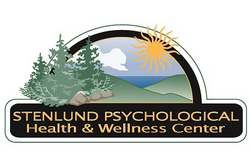 Is your child on the Autism Spectrum or have INTENSE behavioral outbursts? THEN this is the support group for you!WHEN: First Tuesday of Every Month at 7pmWHERE: YMCA (in the meeting rooms by the fireplace)WHAT: A group for parents who could benefit from an hour of talking to other parents about successes and struggles in their journey. Topics of discussion will be determined based on the group’s needs/interests.The group will be facilitated by Valerie Hawkinson, MSW, LGSW who is a Mental Health Therapist. Call 218-327-8937 or Email valerie@stenlundpsych.com with any questions or to gain additional information. *Light Refreshments will be provided. 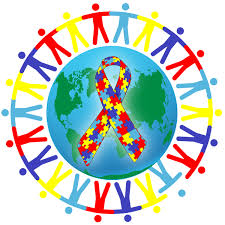 